Intermodal transport in Poland in 2021	Intermodal transport allows to create modern transport chains that combine two or more modes of transport into one system. It is based on nodes representing the interconnection points of the various modes of transport involved in the transport of goods without changing the loading unit. The greater number of nodes (land and maritime terminals), the easier it is to access the connection network. 
Intermodal terminal is a place that allows for quick and safe reloading of units between 
two different types of transport modes. There were 39 active terminals located in Poland 
in 2021, including:– 4 handled sea-rail, sea-road shipments (maritime terminals),– 35 handled rail-road transports (land terminals).Chart 1. Location of intermodal terminals in 2021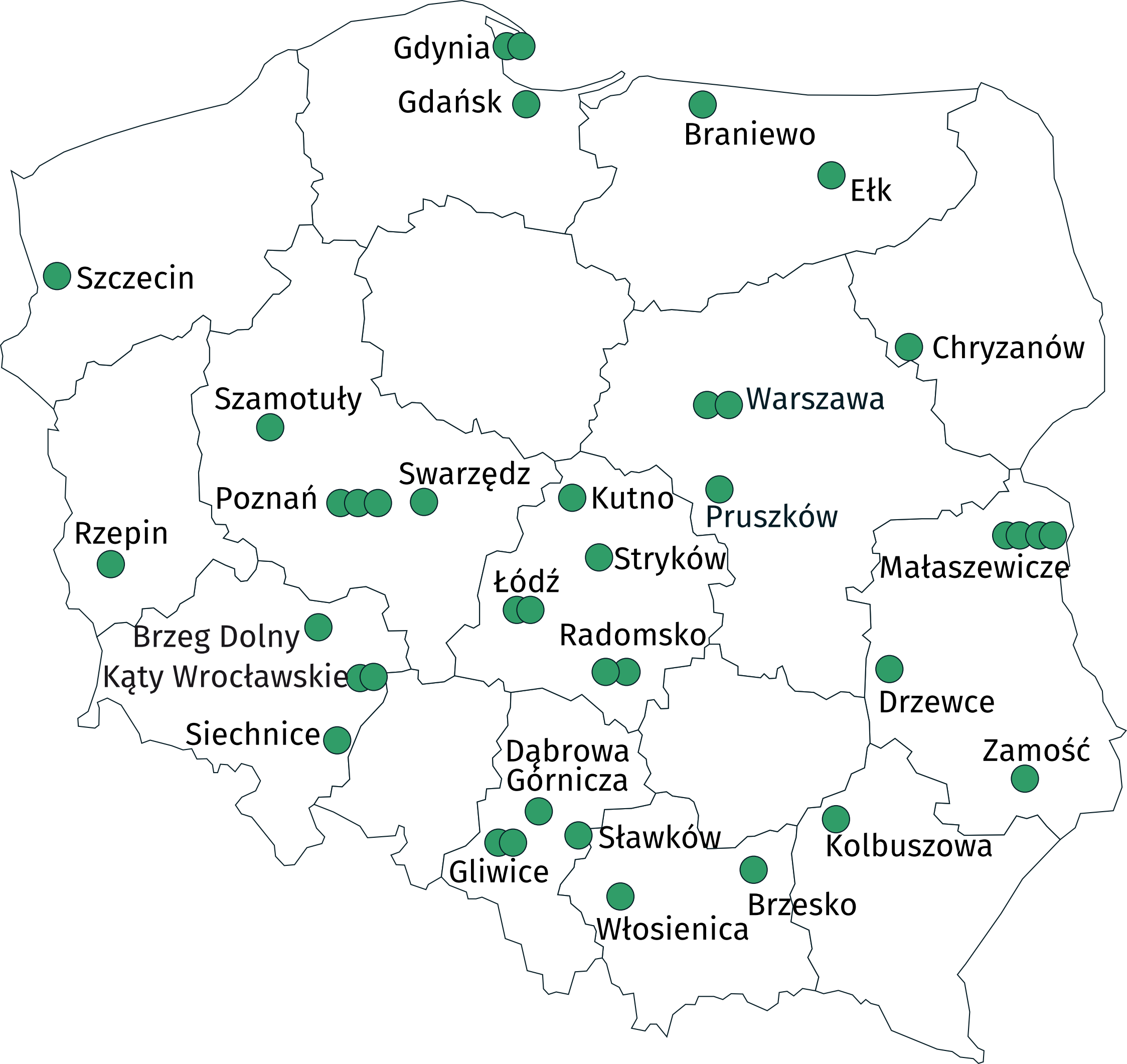 Maritime terminals infrastructureThe length of reloading quays at maritime terminals in 2021 was 5.5 km in total, of which 85.2% were quays for handling cargo units in the lo-lo system.The parking and maneuvering area was 6.1 ha, and the total storage area of terminals 
– 183.0 ha, of which 80.4% of the area intended for containerized units. The capacity of the storage yards was 100.7 thousand TEU.Maritime terminals had a total of 17 km of track for standard gauge railways, of which 70.8% was intended for direct loading/unloading of intermodal units. The average length of the train set (number of wagons) serviced simultaneously at the maritime terminal was 
71 pieces.Land terminals infrastructureIn 2021, the parking and maneuvering area at land terminals covered a total of 24.9 ha, and the total storage area of the terminals – 96.5 ha, of which 82.7% of the area intended for containerized units. The capacity of the storage yards was 133.4 thousand TEU.In 2021, land terminals had a total of 83.2 km of track for standard gauge railways, of which 41.7% were intended directly for loading/unloading intermodal units. Average length of train set (number of wagons) serviced simultaneously at the inland terminal was 31 pieces.Table 1. Handling equipment at intermodal terminals in 2021a Data for 4 maritime terminals. b Data for 24 land terminals.c Container shuttles, side containers, front stackers.Transshipments at maritime and land intermodal terminalsThe total annual throughput capacity of intermodal transport terminals was 8.1 million TEU, including 4.9 million TEU at maritime terminals, and at land terminals – 3.2 million TEU. In 2021, a total of 82.1 million tonnes of containerized cargo were transhipped at intermodal terminals, i.e. 5.3% more than in the previous year. 40' containers (69.4%) prevailed in the total number of transhipped containers at maritime and land terminals. The share of 20' containers was 24.0%, 45' and bigger containers – 5.3%, and 30' – 1.3%. 31.1 million tonnes were transported to and from intermodal terminals by sea (which amounted to 37.9% of the total goods transhipped at maritime and land terminals), by road – 26.4 million tonnes (32.2%), and by rail – 24.6 million tonnes (29.9%). In 2021, in intermodal transport 55% of cargo was unknown (an increase by 22.5 percentage points compared to 2020). Following greater share had mixed goods: a set of various types of goods transported together – 14.4% (decrease by 10.3 pp), empty packaging – 8.5% (increase by 7.4 pp), product from the group chemicals, chemical products, artificial fibers; rubber and plastic products; nuclear fuel – 5.1% (decrease by 5.1 percentage points), and food products, beverages and tobacco – 4.8% (decrease by 6.7 percentage points).Chart 1. Structure of goods in containers transported to/from intermodal terminals by groups of goods in 2021 (based on the number of tonnes)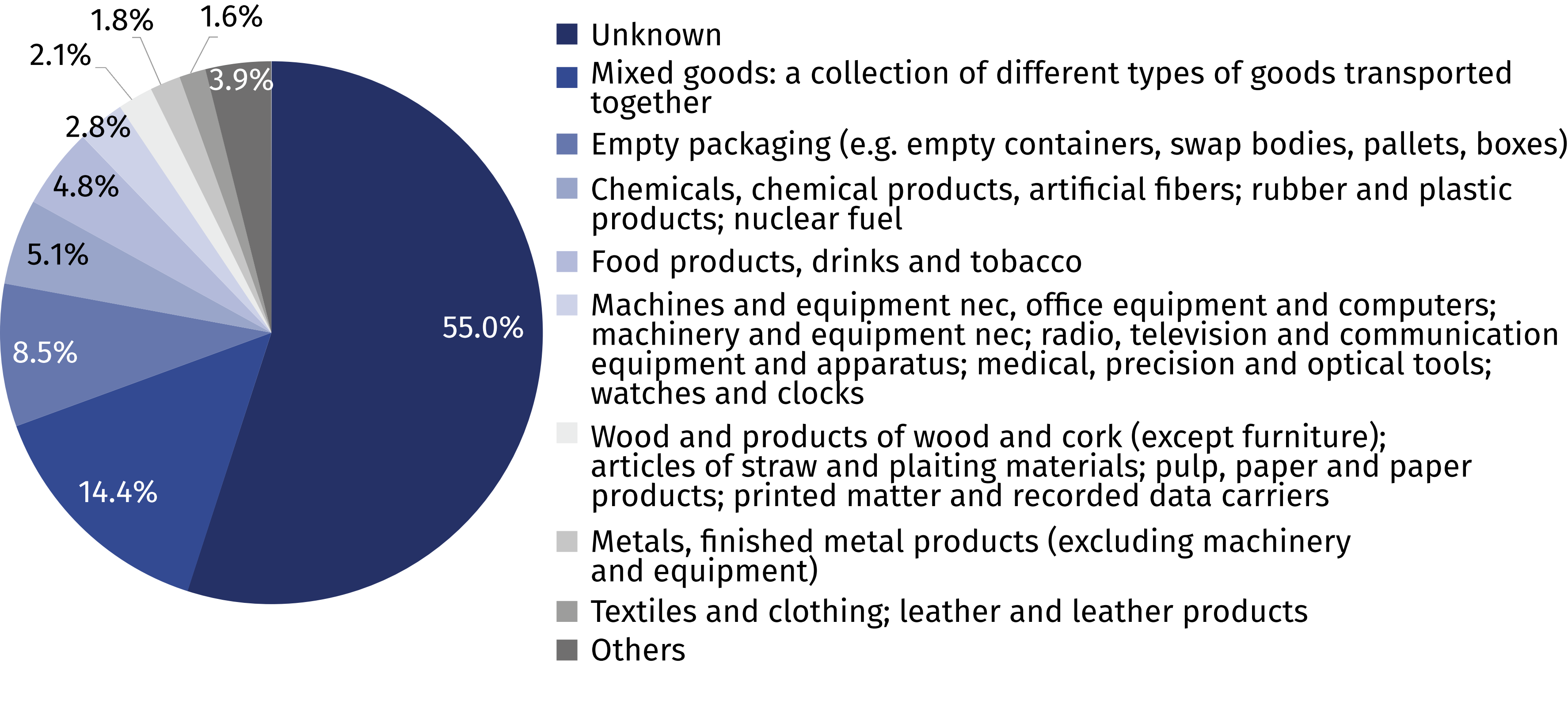 Transport of goods in containers by intermodal road transportIn 2021, over 26 million tonnes of goods were transported by intermodal road transport 
in containers. The share of domestic transport amounted to 98.7%. In national transport most goods were transported to and from Voivodships: Łódzkie (24.6%), Pomorskie (18.1%) and Śląskie (15.3%). A decrease in the transported tons of containerized cargo compared 
to the previous year was recorded in the following Voivodships: Podkarpackie, Podlaskie 
and Zachodniopomorskie. In the remaining voivodships, more goods were transported than in the previous year.Chart 2. The share of voivodships in the transport of containerized goods by intermodal road transport (based on the number of tonnes)ab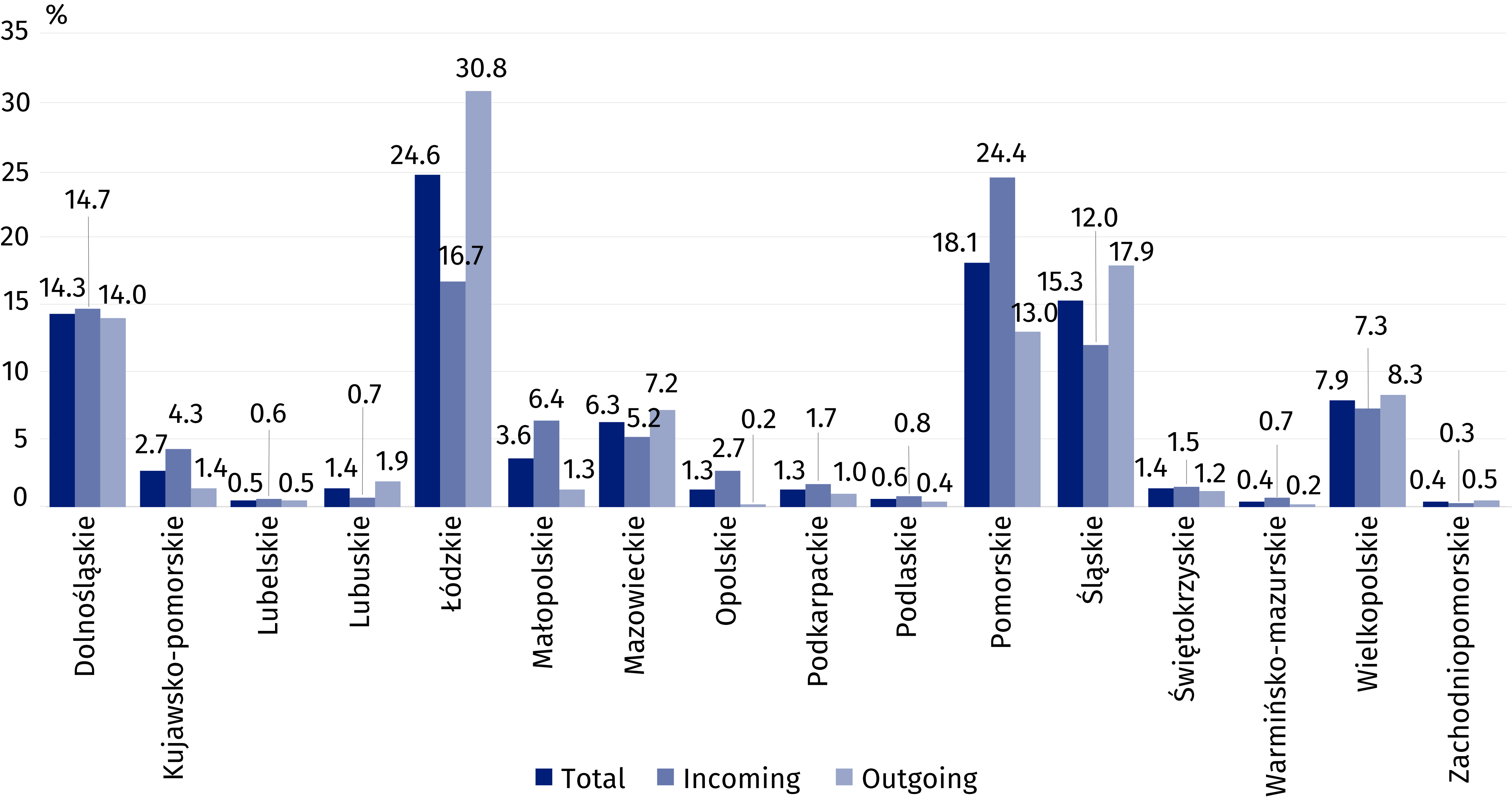 a The data include transport to / from intermodal terminals located in Poland. b Estimated data.When quoting data from the Central Statistical Office, please include the following information: "Source of data from the Central Statistical Office", and in the case of publishing calculations made on the data published by the Central Statistical Office, please include the following information: "Own study based on Central Statistical Office data".SpecificationMaritime terminals aLand terminals bSpecificationin unitsin unitsCranes10913wharf28–gantry59road container764Coastal and mobile cranes72Trucks27123front boom1890others c933Technological tractors1638Low semi-trailers55–Others461Prepared by:Statistical Office in SzczecinDeputy director Katarzyna Dmitrowicz-ŻyckaPhone: (+48 91) 459 77 00Issued by:
The Spokesperson for the President
of Statistics PolandKarolina BanaszekPhone: (+48) 695 255 011Press Office Phone: (+48 22) 608 38 04 e-mail: obslugaprasowa@stat.gov.plstat.gov.pl/en/     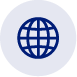 Press Office Phone: (+48 22) 608 38 04 e-mail: obslugaprasowa@stat.gov.pl@StatPoland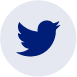 Press Office Phone: (+48 22) 608 38 04 e-mail: obslugaprasowa@stat.gov.pl@GlownyUrzadStatystyczny 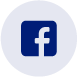 gus_stat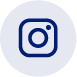 glownyurzadstatystycznygus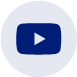 glownyurzadstatystyczny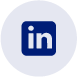 Related informationTransport – activity results in 2020Data available in databasesDomain Knowledge Base Transport and CommunicationsTerms used inn official statisticsContainer ISORelated informationTransport – activity results in 2020Data available in databasesDomain Knowledge Base Transport and CommunicationsTerms used inn official statisticsContainer ISO